花蓮縣花蓮市明義國民小學108學年度第一學期六年級社會科期末定期評量試卷六年_____班_____號  姓名:__________________ 家長簽名:________________是非題，每題2分，共30分。(   ) 1.台灣的人口和都市分布，受到自然環境的影響很大。(   ) 2.隔代教養家庭對小孩的照護及教育上，不會有任何的影響。(   ) 3.蘭嶼的特色是保留著雅美族(達悟族)的傳統文化及活動，最有名的祭典為飛魚季。(   ) 4.花蓮地區有許多原住民，每年都有舉辦各種祭典，像是阿美族豐年祭。(   ) 5.為保護原住民族文化，現在出生的原住民兒童，可以依據各族的文化習俗來登記姓名。(   ) 6.不管我們是否喜歡他人信奉的宗教，我們都予以尊重，並不隨意批評。(   ) 7.炸薯條是台灣本地的美食，並流傳至國外，受到國外人士的好評。(   ) 8.國民年金是老年人口才需要的，我們又享受不到，所以我們不必重視國民年金的相關政策。(   ) 9.台灣最早開發的區域是北部，所以台灣才會將總統府設立在台北。(   ) 10.早期金門及馬祖是重要的軍事前哨，現在利用特有的戰地遺跡發展觀光。選擇題，每題3分，共30分。(   ) 1.小智是一位寶可夢訓練家，他今年10歲，他為了訓練寶可夢而不去上學，不去上學可能會違反哪條法律呢？   ①性別工作平等法②兒童及少年福利與權益保障法③姓名條例④勞動基準法(   ) 2.下列哪些地區因為環境因素，人口比較稀疏，都市也較少？①丘陵②山地③離島④以上皆是(   ) 3.品辰是一位追星族，他得知他的偶像即將在日本開演唱會，請問他應該去哪個縣市搭飛機前往日本呢？       ①基隆②南投③桃園④嘉義(   ) 4.下列何者是金門和馬祖目前主要的發展產業？①農業②漁業③觀光業④工業(   ) 5.當人口向都市地區集中，可能產生問題不包括下列哪一項？①交通擁擠②房價下跌③空氣汙染④居住空間狹窄(   ) 6.炭治郎住在鄉村，雖然他沒有自己的汽車，但他家附近有火車站，請問火車可以如何解決城鄉間的差距?        ①鄉村的農產品可以運送到更遠的地方②可以更輕鬆往返工作及生活地點③文化活動可到偏遠地區推廣        ④以上皆是(   ) 7.關於台中市的敘述，哪一項正確?①中部區域的政治商業中心②全台最大蔬菜生產區③四面環海④以上皆是(   ) 8.有文化古都之稱的縣市是什麼?其著名古蹟為何?        ①台北市、台北101②台南市、安平古堡③台南市、海門天險④台北市、紅毛城(   ) 9.下列哪一項是鄉村常見的景觀?①複雜且吵雜的街道②路旁皆是摩天高樓③美麗的田園景觀④擁擠的車流(   ) 10.下列哪一項是使台灣老年人口比例快速增加，邁入高齡社會的原因?        ①醫療科技退步②發放生育津貼③國民平均壽命增加④新住民人口增加題組題，每題2分，共40分。(   ) 1.澎湖縣在2002年因為什麼事件影響下，遊客人數大量減少，重創澎湖觀光產業？   ①朱一貴事件②林爽文事件③霧社事件④華航空難(   ) 2.請問2003年澎湖國際海上花火節開始在哪一個地點舉辦煙火施放？        ①漁人碼頭②觀音亭③雙心石滬④澎湖跨海大橋(   ) 3.澎湖有相當多的觀光景點值得拜訪，請問下列何者為文章中所提到搭配花火節的景點?    ①雙心石滬②跨海大橋③大菓葉玄武岩④以上皆是(   ) 4.請問澎湖除了觀光業以外，還注重發展什麼產業呢?①博弈業②農業③漁業④造船業(   ) 5.澎湖人口流失嚴重，可能是什麼原因影響澎湖的人口移動呢?①交通不便②不能網購③地勢高④工作機會多請閱讀下列文章及圖片，並回答問題：高齡化趨勢已然是全球共同面臨的問題，而在全球老化的浪潮中，台灣高齡化趨勢延伸的速度卻明顯驚人，急速攀升的高齡人口比例，在2018年4月正式宣告台灣迎來了人口扶養結構的轉變，出現「以扶老為主，扶幼次之」的新社會型態，台灣跨入「高齡社會」，工薪族也將面臨更大的扶養責任。為因應高齡人口的長期照護需求，近年政府陸續推動多項重要的老人福利服務與政策方案，目的為加強高齡人口的安養照護服務，建立了長照體系和提供相對應的經濟補貼保障，以及長照十年計劃與國民年金制度等措施，以因應急遽變化的社會結構，同時保障高齡人口的基本生活安全。為了提供良好的長照服務，政府著手推動社區照護體系及建立機制，更積極規劃長照十年2.0計畫；長照2.0是以社區為基礎所建構的健康照護體系，整合了醫療、長照及預防保健等資源在內，同時將服務對象擴大，服務項目與服務時數提高，更提供創新服務內容，為發展經濟實惠且普及化的社區型長照體系，以積極回應民眾的需求。除此之外，政府也透過補助民間團體，辦理了多元化的長青學苑、健康講座、娛樂競賽等一系列的老人福利活動，以鼓勵老人多方參與戶外社交活動，促進身心健康。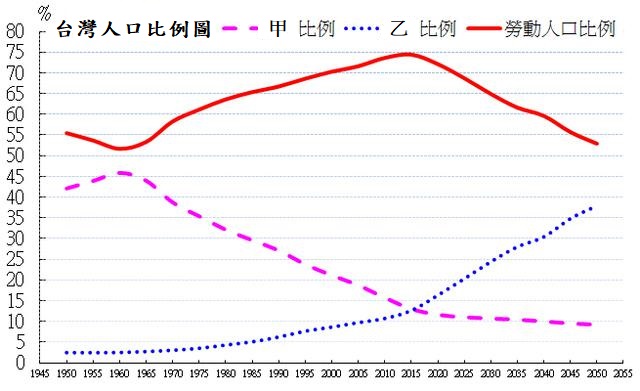 (   ) 1.上述文章提到高齡社會，請問根據聯合國世界衛生組織(WHO)的定義，社會中65歲以上人口占總人口比例多少            時，稱為高齡社會？① 20% ② 10% ③ 14% ④ 24%(   ) 2.請問台灣政府因應高齡人口安養照護，提供了什麼政策或幫助？①長照2.0②經濟補貼③國民年金④以上皆是(   ) 3.請問台灣是在何時邁入高齡社會？① 2019/11 ② 2018/11 ③ 2018/04 ④ 2019/04(   ) 4.長照2.0是以社區為基礎的健康照護體系，請問他整合了哪些項目的資源，讓民眾得到更多資源?        (甲)醫療(乙)軍事(丙)預防保健(丁)長照時數提高        ①甲乙②甲乙丙③甲丙丁④乙丙丁(   ) 5.根據上文，我們可以大致推測台灣未來的人口發展，請問台灣人口比例圖中，甲比例和乙比例最有可能分別是        哪個項目呢?①老年人口、幼年人口②幼年人口、老年人口③老年人口、青壯年人口④幼年人口、青壯年人口請根據下文，回答下列問題：台農發「烏龍蕉」拓展日本市場，肉黃果指小，適合小家庭日本原是台蕉主力市場，但台灣香蕉外銷日本低迷已久，從民國93年起就節節下滑，從每年出口三萬多公噸跌至106年谷底，只剩1057公噸。氣候不穩定導致市場秩序混亂、價格忽高忽低，再加上人工作業導致香蕉擦壓傷而影響外觀，「蕉金蕉土」現象使得外銷難以穩定。今年台農發以「烏龍蕉」成功打入日本市場，訂單從原本的600噸擴增到1000噸。烏龍蕉產地在雲林莿桐，行政院農委會主任委員陳吉仲強調，「這是新的訂單、新的品種，重點是有和當地香蕉合作社簽契約，才有辦法穩定供應。」「烏龍蕉」在日本頗受青睞，台灣卻不常聽到，究竟「烏龍蕉」是什麼新品種？香蕉研究所所長趙治平解說，其實烏龍蕉不是新品種，沒有正式命名，而是台蕉一號的一個品系。蕉研所在民國81年推出台蕉一號，是對黃葉病有中度抗性的品種，但是比起最大宗的北蕉，產量少一成、生長期多一個月，未能大幅推廣。後來在高雄旗山一位外號「烏龍」的農民手上繼續選育，產量增加到跟北蕉差不多，移到了雲林種植後，果肉由白轉成偏黃，顏色與風味濃郁的坡地山蕉類似，故被愛吃香蕉的日本人視為優質香蕉。趙治平解說，烏龍蕉的甜度口感和一般香蕉差不多，不過農民種植烏龍蕉發現有幾項優點，薊馬蟲害比較少，也耐寒、冬天時皮比較不會發黑，而且「果指」比較小，一把約三到四公斤，適合以小家庭為主的日本，這也是日本之所以喜愛的原因。(台農發:台灣國際農業發展股份有限公司；果指:一根香蕉)(   ) 1.請問烏龍蕉為什麼能受到日本人喜愛呢?①顏色像烏龍茶葉②果肉是偏黃色③果指比普通的北蕉大④很耐旱(   ) 2.過去要吃到國外的水果十分困難，為什麼現在可以在任意的超市見到國外的水果呢？   ①電力發達②交通發展迅速③人口密度低④勞動力充足(   ) 3.請問烏龍蕉的特色是什麼?①果指小②耐旱③一把約十三公斤④味道清爽(   ) 4.請問日本主要的家庭結構為何者?①大家庭②隔代家庭③小家庭④三代同堂家庭(   ) 5.請問是什麼原因讓台灣的香蕉在93~106年的外銷日本難以穩定?        ①日本和台灣斷交②價格穩定③氣候穩定④人工作業導致香蕉擦壓傷而影響外觀請閱讀下列文章，並回答問題(請書寫整齊、清楚)：〈印勞慶伊斯蘭新年 北車大廳解禁〉台鐵從2011年採取驅趕，2012年設置動線區隔，到2013年全面開放台北車站大廳，至今已是第6年迎接伊斯蘭的新年。昨天從早上6點開始，站內就開始不斷湧現人潮，北上區間車次班班客滿，載滿男女移工。可喜的是，台北車站正視自己做為「公共空間」的性質，釋出善意，願意提供空間讓空間弱勢者使用。對於釋放「公共空間」的想像而言，是個讓人高興的消息。台北車站成為外籍勞工及新住民的集中點，有其脈絡性；外籍勞工所面對的文化空間之不友善、勞工權益等種種成因，不是「解禁北車大廳」就能夠處理的問題。公共空間的意義，在於權力的平等與協調。當我們不願意做粗重的工作時，我們引進外籍勞工，那就應該給予外籍勞工友善的環境與空間；而不是以過低的薪資、不合理的工時、危險的工作環境、不友善的語言與文化空間對待。勞工是人，也有各種需求，他們不只是勞動力，更不是資本或商品。當他們沒辦法、也沒能力找到適合解決文化需求的空間時，他們使用了台北車站大廳，卻又引來各種隱性的、顯性的歧視。當人們以「秩序」、「文明」、「整潔」為由，批評在大廳開齋的外籍勞工，卻完全忽略為什麼台北車站對他們而言，是少數理想的、可選擇的空間，這種去脈絡化的觀點是隱性的歧視；當檢察官明目張膽的表示，「台北車站已被外勞『攻陷』」，這就是顯性的歧視。要解決這樣的問題，就必須從結構上著手。外籍勞工問題需要政策協助，如輔助就業、安置、薪資福利成長、語言空間友善措施；公共空間財團化問題需要政策限制、公共空間缺乏也需要更進一步的規畫調整。對東南亞勞工的歧視，以及諸多文化權力的不平等，更需要教育、社會輿論，提升民眾的多元文化視野與人權素養。這些都是結構性的因素，解決這些問題，才能真正解決「北車大廳」所引起之爭議。1.根據文章內容，寫出人們用什麼理由，批評在台北火車站開齋的外籍移工。2.台灣社會對於外籍移工不太友善，請寫出兩個文章中提到台灣社會對外籍移工不平等的待遇。3.台灣是一個宗教自由度相當高的國家，請寫出除了伊斯蘭教以外，兩個台灣常見的宗教。4.請問如果你是台北火車站的站長，你會提出什麼更好的方法解決北車大廳發生的爭議呢?5.來到台灣的新住民通常需要時間融入台灣社會，請問你如果是移民署的官員，你會推動什麼政策幫助新住民呢？ 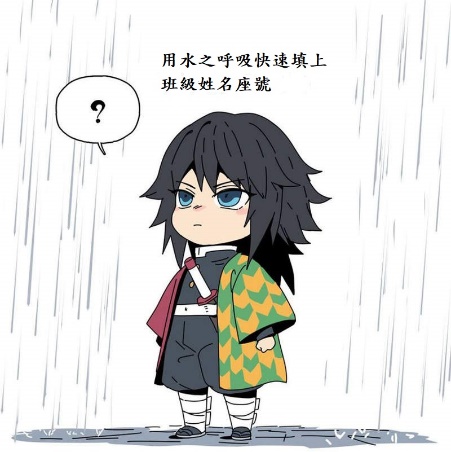 請閱讀下列文章，並回答問題：    緣起於2002年5月一場發生於澎湖外海的「華航空難」重創了澎湖的觀光產業，使得該年度遊客人數銳減。澎湖縣政府為提振觀光，該年與華航合作於農曆七夕在漁人碼頭舉辦「千萬風情在菊島」活動，除了華航空姐與空少變裝演出，首次在澎湖呈現精彩的高空煙火秀，將入夜的澎湖點綴得愈夜愈美，成功獲得好評，以絢爛的花火昭告世人澎湖仍然勇敢活力且充滿生機。隔年（2003）澎湖縣政府再與多家航空公司、船運公司及民間業者共同配合辦理，並將活動地點移至觀音亭舉行，這是花火節首次在觀音亭登場。至2004年澎湖縣政府擴大規模舉辦「澎湖國際海上花火節」，至今已成為澎湖縣最具代表性之大型觀光活動，再搭配上澎湖其他知名的景點-大菓葉玄武岩、澎湖跨海大橋、雙心石滬等等，更提升觀光產業的發展。